Абубакирова Н.Ш.Тема урока. Цивилизационные альтернативы в истории России в 19 веке.Образовательная цель: вывести учащихся на понимание необходимости коренного преобразования России в середине 19 века, которые встали перед властью  в связи с этим. Раскрыть особенности процесса интеграции России и Европы.Развивающая цель: способствовать овладению основными способами мыслительной деятельности: сопоставление традиционного и модернизированного  направлений, систематизация событий данного периода истории государства.Воспитательная цель: показать учащимся, что от реализации идей европейского либерализма зависел политический престиж России в Европе.Оборудование: таблицы «Социально-экономическая интеграция России и Европы»; « Противоречия процесса интеграции России и Европы», «Социокультурная инверсия в России в 19 веке».Компьютерная технология: презентация, схемы.                                                     План урока.Представление российского общества в 19 веке.Основные принципы  традиционализма и либерализма.Необходимость проведения реформ в стране и складывание их предпосылок. Реформы императоров 19 века поэтапно и их значение.Противоречия процесса интеграции России и Европы.Социокультурная инверсия в России в 19 веке.      В.О. Ключевский: «Закон жизни отсталых государств среди опередивших : нужда                                 реформ созревает раньше, чем народ созревает для реформы.                                 Необходимость ускоренного движения вдогонку ведёт к                                 перениманию чужого наскоро».      Проблемное задание: как вы понимаете слова известного историка 19 века.      ( Ответить в конце урока).       Вопрос.  Итак, что же представляло российское общество в 19 веке?                                                        Слайд № 1.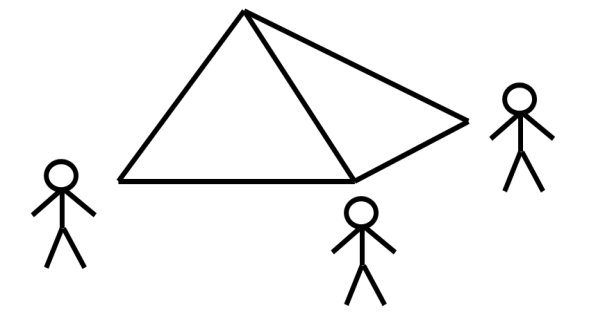 Российское государство-это пирамида, т.е. мощное, централизованное с сильным бюрократическим аппаратом.Государство большое ( империя ). Его можно удержать мощным центром.Российское государство на перепутье запада и Востока.                                             Слайд № 2.                            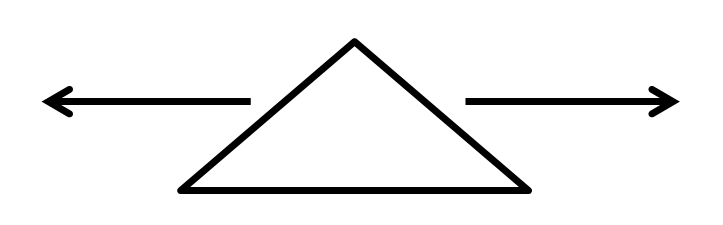                                                 Слайд № 3.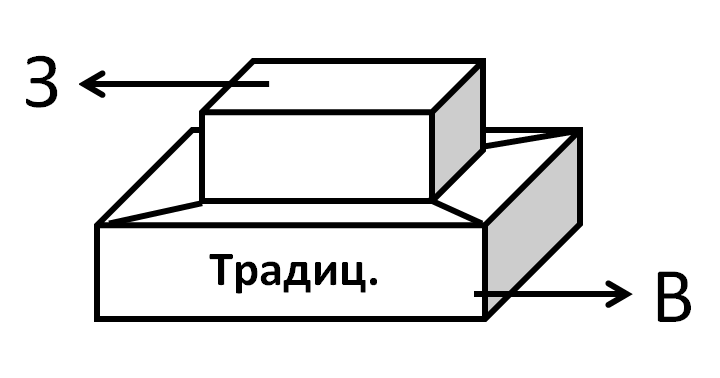 Общество многоступенчатое в виде пирамиды.Верхушка-это дворяне, интеллигенция.Российское дворянство всё более европеизировалось, вступая в родственные отношения с европейским дворянством.                              Факты.Верхушка общества (интеллигенция):за свободную торговлюза свободу словавосстание декабристов (после отечественной войны встал вопрос об отмене крепостного права и устаревшей формы правления)Низ общества:За традиционную фазу (общество, живущее на традициях московской Руси).                               Факты.     1.Существование крестьянской общины:     2.крепостное право;     3. круговая порука;     4. барщина, оброк.     Крестьянство не ждало от дворян ничего, кроме зла ( восстание декабристов было       далеко от них).                                          Крестьянская община.     Община решала вопросы в интересах земледельцев - насколько это было,            возможно, в конкретных социально- политических условиях. При этом нужно было      постоянно учитывать и интересы отдельного хозяйства, и общины в целом.     Каждый крестьянин – и крепостной. И лично свободный - имел своё         индивидуальное  ( семейное )  хозяйство. В поисках компромисса, приемлемого и       для отдельной семьи, и для целого селения, складывался уникальный опыт, который     определял своеобразие  общинного быта российских крестьян.     Учёные называют объединение крестьян. Живущих в одном или нескольких          соседних селениях и совместно решающих земельные, хозяйственные вопросы,      Общиною. Сами крестьяне называли это миром или общиною.     Основным документом, исходящим от самой общины, был приговор-решение      сходки. Приговор – решение сходки. Приговоры выносились устно, но наиболее     важные записывались.     Перераспределение земли между деревнями пашенную землю, имевшую в той или иной деревне в лишке, передавали соседней, где ощущался недостаток угодий. Прекословить решению мира нельзя.Выбирали людей, которым доверяли размежевание покосов и установление границ между наследственными владениями.Община подтверждала продажу крестьянкой вдовой своего надела соседу, но снижает при этом цену. Хотя земля принадлежала помещику, между крестьянами заключались сделки по сдаче в аренду и даже продаже участков только с разрешения общины.Если зажиточный крестьянин покупал землю на стороне, он мог распоряжаться ею по собственному распоряжению.Община отдаёт своим крестьянам в аренду пустоши- для расчистки и превращения в пашни. Потом это переходило в наследственное владение крестьянина. Такое правило существовало в общинах помещичьих и для государственных крестьян.Нередко община покупала землю в целом. Помещики, владевшие общиною, не препятствовали этому. Т.к. укрепляло хозяйство крестьян  и увеличивало доход барина.Иные давали общине ссуду для такой покупки.Община распоряжалась этой землёй по своему усмотрению.Случалось, что крепостные, купив землю сообща в соседнем уезде, туда переселялись, но продолжали платить оброк своему помещику.Приговоры были связаны  и с возвращением в родную деревню, по какой- либо причине  покинувших её.Вывод: все сложные юридические вопросы, возникшие в поземельных отношениях крестьян, община решала на основе обычного права –ведь они не были предусмотрены в государственном законодательстве.Обычаи, связанные с землепользованием, были областью постоянного правового творчества народа и школой формирования гражданской активности, правосознания.                         После отмены крепостного права.Пахотные земли мир делил на участки по качеству почвы, расстоянию от усадеб, рельефу.Каждый хозяин получал полосы и на лучших , и на худших землях.В одних общинах полосы распределялись по жребию, в других по соглашению.       2. Если доставалась менее удобная земля, мир увеличивал её размер.                   3. Иногда людям, переставшим заниматься хлебопашеством, нарезали                            полосы в отдалённых и менее удобных частях поля.                    4.Община могла сдать в аренду нераспаханные кем-то полосы.                    5.Малосильные хозяева могли передать свои наделы желающим на какой-то                            срок, после этого срока наделы возвращались в распоряжение общины.                    6. Мир уделял внимание и общественным работам, проводившимся в                         интересах селения в целом: рытьё канав дляосушения полей и лугов,                        строительство дорог, мостов, устройство прудов, огораживание                        полей.Вывод: крестьянская община имела большую силу.                       Среди крестьянства стали выделяться предприниматели, которые были          одарёнными, предприимчивыми. Все формы  крестьянской       предприимчивости предполагали существование индивидуального       хозяйства, обладавшего большой самостоятельностью.       Вернёмся к слайду, где изображена двухступенчатая пирамида.       Огромная пропасть между верхом и низом общества, непонимание, хотя                          со временем всё больше становится людей с западной ориентацией, но            всё равно их мало.       Почему?                        Возьмём хотя бы экономическую сферу.                        Западные ценности                                         Традиционные ценности                        частная собственность	           феодальная собственность                        свобода предпринимательства                         аграрное производство                        торговля	           налоги                                                           Слайд № 4                               -модернизированный человек (в шляпе, во фраке)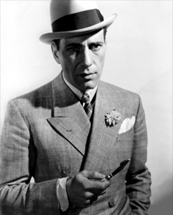                                           - традиционный человек с бородой.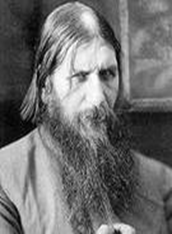 Традиции сохраняются, но тем не менее происходит модернизация.Модернизация началась в 16 веке, но в основном при Петре 1 были восприняты              элементы модернизации, выборочные, заимствованные у более развитых стран.Вопрос. Какие? Военная, техническая сфера.В тоже время происходятужесточение эксплуатации традиционными методами (усиление крепостного права);усиление централизации управления.Вывод: Пётр 1 –реформатор с одной стороны, с другой –стремится превратить Россию в мощную военную державу.18 век-политика Екатерины 2- путь Петра 1Наконец, 19 век.Что происходит в 19 веке во всём миру?Страны 1 эшелона: Англия, Франция, США ( экономически сильные государства).Европейский путь-эталон модернизации. Модернизация проходит спокойно,мелодично в 19 веке, т.к. рано вступили на путь капитализма через революции.Страны 2 эшелона: Германия, Италия, Япония (страны запоздалой модернизации).Вопрос:  каков путь России? Необходима была модернизация? Да.               Почему? Россия могла потерять независимость.                                                    Слайд № 5.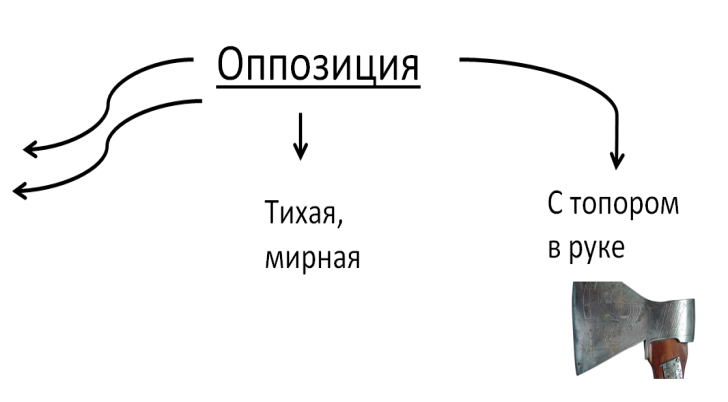 Представим Россию в виде дерева как растущего организма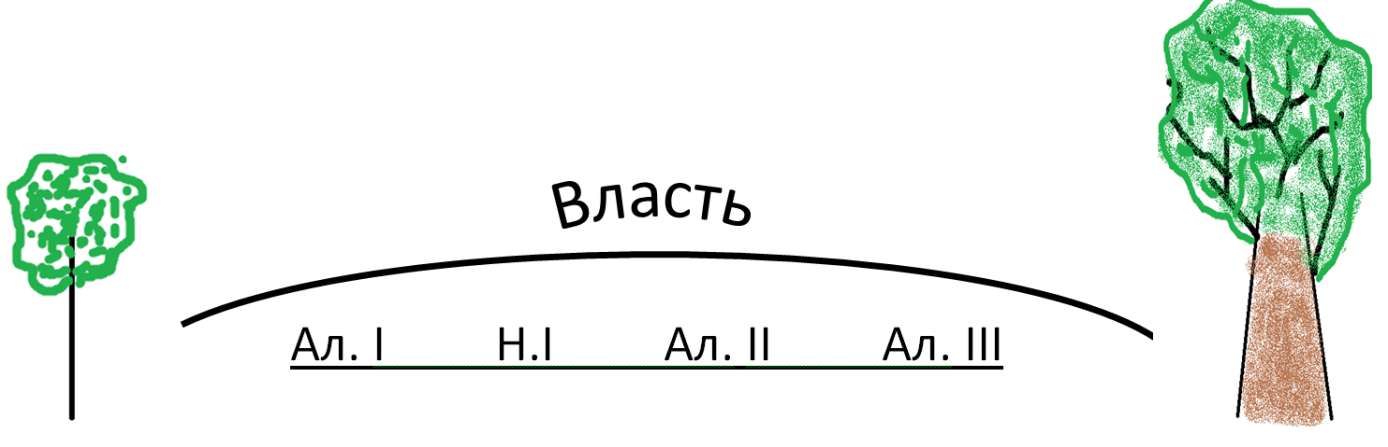 . Пути развития России. Цари могли не реформировать страну, сохраняется самодержавие.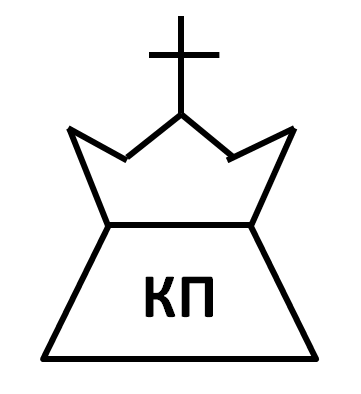 Реформирование.Реформы могли быть проведены и государственным аппаратом либо оппозицией.Вопросы.Что же происходит на самом деле?Кто явился двигателем реформ 19 века? Революционеры? Нет ( о декабристах не говорим как о революционерах).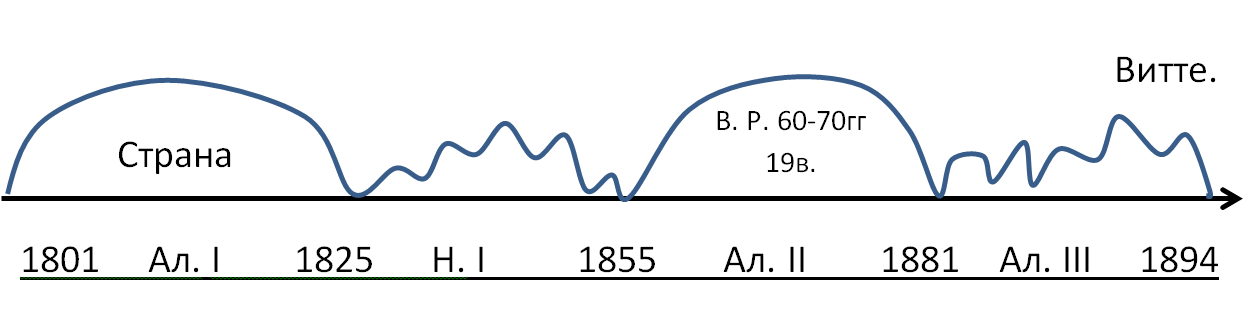                                               Александр 1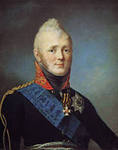 Вопрос: почему А.С. Пушкин характеризовал первые годы царствования Александра ll как «дней александровых прекрасное начало».Ликвидация ограничения по отношению к дворянам и горожанам;Разрешена деятельность частных типографий и ввоз иностранных книг;Открыт свободный выезд русских подданных за границу; «Негласный комитет» (желание перестроить аппарат управления, конституционная монархия, решение крестьянского вопроса).Проект Сперанского:А) уравнение сословий перед законом;Б) предоставление подданным политических и гражданских прав;В) реорганизация управления - принцип разделения властей.Вопрос: какую форму государственного устройства приобрела бы Россия в случае реализации проекта Сперанского?1810 г.- появление Государственного совета (законосовещательный орган).1815 г. - конституция в царстве Польском - право иметь собственную армию, выборный сейм, свобода печати.Н.Н.Новосильцев - тайная работа над проектом русской конституции, введение двухпалатного парламента, местных сеймов - представительных органов, гражданские свободы.Вышел проект в 1820 г. Не прошёл!!! Почему?Влияние революций в 20-ые годы 19 века в Европе+ внутренняя обстановка (неурядицы в военных поселениях)+ личная трагедия (смерть 16-летней дочери Софьи).Отсюда поворот к реакции «аракчеевщина» ( Аракчеев-талантливый администратор, усердно исполняющий все пожелания императора).Вывод: при Александре 1 большая часть дворянства видела в реформах покушение на свои привилегии. Многие высшие чиновники усматривали в реформах покушение на принцип самодержавия, являвшийся для них основной ценностью и источником доходов.                                                 Николай 1.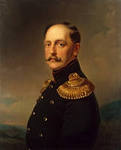 Лично вникал во все государственные дела, талантливый организатор, привлекал к государственной деятельности сотрудников век зависимости от их происхождения. Хотел походить на знаменитого предка Петра 1.           Вывод: политика Николая 1 отбросила проекты либерализации политического строя.Идея «регулярного государства» с целью восстановления самодержавия.  Желание вдохнуть новую жизнь в государственный аппарат.Уничтожить произвол, взяточничество чиновников.Кодификация законов  ( 1830 г. - Сперанский).Введена тайная полиция-защита обывателей от вымогательств чиновников.Но главная задача: преследование государственных преступников- деятелей демократического движения.Цензурный устав (школьный, университетский).Затруднённый выезд за границу.Вывод: Николай 1 хотел верить в то. Что Россия - самая мощная. Благополучная держава. «Там в Европе тоже не все мёдом мазано, а великая Россия - самая богатая и счастливая страна в мире».                                             Александр II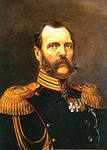                     Социально-экономическая интеграция России и Европы.         Итак, необходимы коренные преобразования России.         Опыт Крымской войны показал, что в условиях середины 19 века Россия не может                     Ограничиться заимствованием отдельных западных технических новшеств и          Культур.         Быть наравне с другими европейскими державами - это значит либерализация политической и общественной жизни;создание современной промышленности и транспорта.Перед страной задача: сохранение положения России как великой европейской державы в условиях быстрого социально-экономического развития Европы.Вопрос:  какие факторы являлись основой столь быстрого социально-экономического развития Европы и отсутствовали в России, приводя её к отставанию?Экономическая сфера: рыночные отношения,  частная собственность, свобода конкуренции.Социально-политическая сфера: общественное самоуправление; независимость суда, обеспечивающая развитие контроля общества над властью; личная свобода граждан, поощряющая инициативу, предприимчивость; демократизация образования.Либерализация политической жизни России была подготовлена всей после петровской эпохой, но имела противников в части дворянства.Наличие сильных противников привело к противостоянию в проведении реформ.Противоречия процесса интеграции России и Европы.            Крепостное право.  С одной стороны личная свобода, право собственности.            С другой стороны общинная собственность, круговая порука, уравнительный               передел тормозили капиталистическое развитие страны.            Земская реформа имела меньшее значение, т.к. большая традиционность             взглядов купцов и промышленников  (  занимались лишь хозяйственными             вопросами).            Судебная реформа - относительная независимость суда, противоречащая             стремлениям власти).            Военная реформа - создание сильной боеспособной армии.            Проведение реформ изменило образ власти в глазах населения. Александр ll            остался в сознании народа как царь-освободитель. Либеральные реформы были             противоречивы, но смена монолога власти диалогом различных политических             сил. Это открывало возможности компромисса различных взглядов на мир.             Но самодержавие сохраняло то, что служило ему опорой.           Деревня: натуральное хозяйство, общинная идеология, коллективная             собственность, приоритет интересов коллектива над различными интересами            С другой стороны, коллективные интересы противостояли либерально-            индивидуалистическим ценностям буржуазного общества.         Город: зависимость буржуазии от получения государственного заказа и          субсидий, особенно буржуазии, связанной с тяжёлой промышленностью,         которая обеспечивала индустриализацию, следовательно  обороноспособность        страны.        Рабочий класс: после 1861 года началось массовое формирование рабочего         класса. Продолжалась тесная связь с деревней.         Вывод. Возросший в результате проведения реформ авторитет власти,              расширившаяся социальная опора самодержавия создали предпосылки  для          возвращения от диалога власти с обществом к монологу власти, от либеральных                      реформ к контрреформам.          Закрепление материала.          При  реформировании, модернизации в России сохраняются черты           традиционализма.           В экономической сфере - феодальная собственность на землю;  аграрный           характер хозяйства; огромные, подчас разорительные налоги.          В социальной сфере – сословный строй; основная масса-крестьянство.          В политической сфере – абсолютная монархия; укрепление позиций           дворянства и расширение их привилегий.          В духовной сфере – господство религиозного мировоззрения.                                                   Проблемное задание.         Слова О.В. Ключевского.         Закон, который сформулировал О.В. Ключевский, действительно характерен  для          стран запоздалой модернизации, к которым относится и Россия.         «Ускоренное развитие вдогонку» тут просто необходимо, поскольку           обогнавшие страны являются не только примером, но и угрозой.          Однако внутренние предпосылки модернизации в обществах периферии слабее,          чем в странах центра- как в широких слоях населения, так и в интеллектуальной           элите. Ценности модернизации ещё не успели здесь прочно укрепиться.         Что же требуется реформаторам для успеха в этих условиях?Поддержка в общественном мнении и структурах власти.Профессионализм - осознать цель реформ, возможности их осуществления,последствия этих реформ.         Подумайте.         В чём особенность развития России в 19 веке?         Почему  Япония,  имевшая много схожего с Россией  ( роль государства,           одновременно вступила на путь преобразований, имперские тенденции) и Россия         пришли к разным результатам?